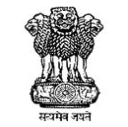 GOVERNMENT OF ASSAMDIRECTORATE OF MUNICIPAL ADMINISTRATIONASSAM :::: GUWAHATI-6							    	    Phone No. (0361) 2261436E-mail : municipality1956@yahoo.in			    Fax No.     (0361) 2235165No. DMA (P) 63/2017/304      		       Dated Guwahati, the 8th December, 2017REQUEST FOR PROPOSAL		Sealed Bids are invited from reputed Class 1 (A) contractor (Registered in APWD/APDCL/other Govt. Departments) having experiences in similar nature of works, affixing Court fee of Rs. 8.25 by the Director, Municipal Administration, Assam. Last date of collection of Bid Document from the office of the undersigned is 22nd December, 2017. Bids will be received upto 5:00 p.m on 26th December, 2017. Technical Bid will be opened on 27th December, 2017 at 3:00 p.m in the office of the undersigned.		An amount of Rs. 1,000/- in the form of Bank Draft in favour of Director, Municipal Administration, Assam payable at Guwahati will be charged as cost of Bid Document.       Sd/-    Director,Municipal Administration, Assam, DispurSl. No.DescriptionEstimated Amount(In Rs.)1Empanelment of contractors to Design, Supply and Installation of Street poles and Luminaries with all fittings and maintenance for a period of 7 (seven) years in the Urban Local Bodies of Assam10,00,00,000.00